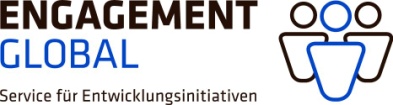 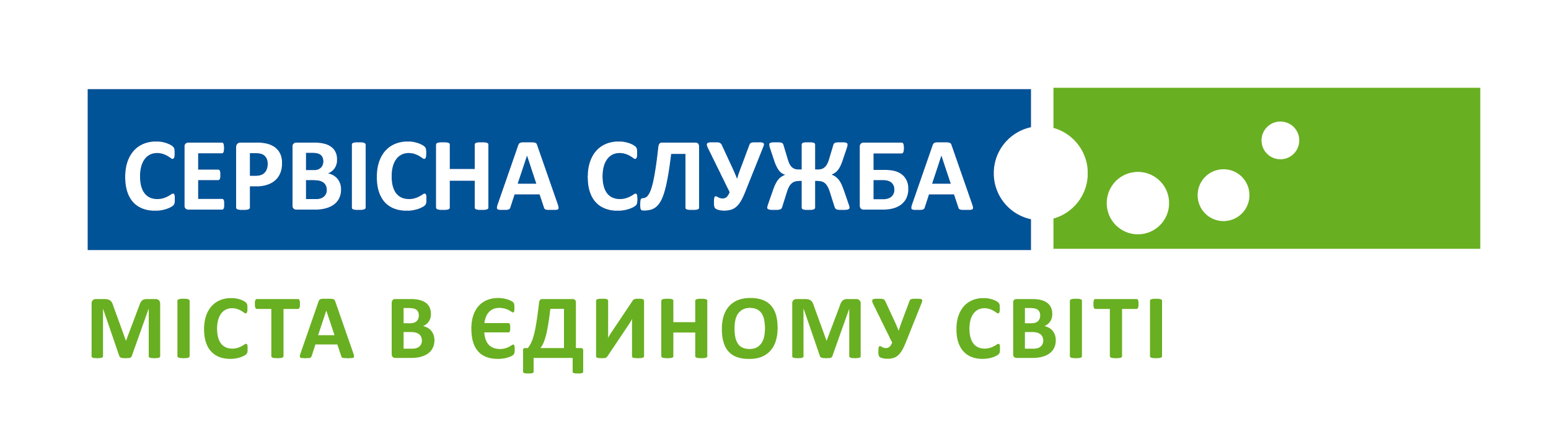 Підтвердження спільної реалізації
партнерського проекту в рамках програми
«Сталий розвиток територіальних громад через партнерські проекти (Nakopa)»На підставі поданої заяви про зацікавленість від [Назва та адреса заявника]до благодійного ТОВ Engagement GlobalСервісна служба Міста в Єдиному СвітіTulpenfeld 753113 Bonn[Назва та адреса партнерської територіальної громади]в особі Прізвище:      Посада:      підтверджує
спільну реалізацію проекту під назвою       у партнерстві із заявником. Потребу було визначено спільно та разом прийнято рішення про подання заявки. Конкретне планування заходу та виконання проекту відбуватимуться за інтенсивного обміну та з обопільної згоди. Проведення заходу сприятиме розбудові партнерських відносин.Місце, дата					Підпис